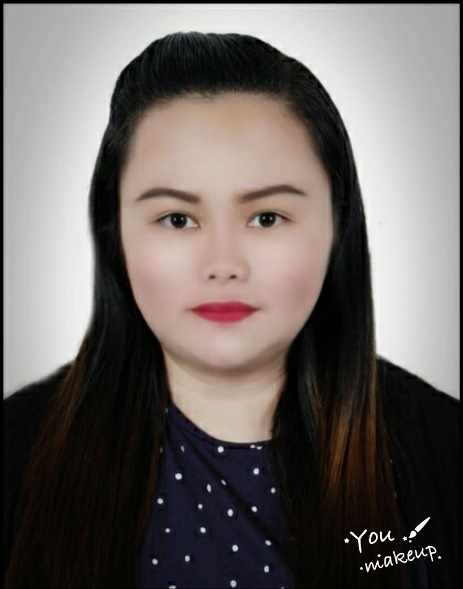 HANNAEmail: hanna.336766@2freemail.com Objective:To be able to work in a company where I could build a career path and utilize my knowledge and ability and at the same time would be given an opportunity to grow and become a better person.Professional Summary:Seeking a responsible job with an opportunity for professional challengesTo enhance my professional skills in a dynamic and fast paced workplaceCan handle multiple tasks effectively and very much flexible with meCan work under pressure and meet deadlinesTo solve problems in an effective creative manner in a challengingWorking experiencePosition: sales ladyCOMPANY: KMCC of Kidapawan cityLocation: Dayao street,kidapawan cityPosition: (S.A.C) Sales Associates and CashierCompany: Sison GroupLocation: Sison Building Dayao Street, Kidapawan CityPosition: Service Crew Company: Sison GroupLocation: Old pc Barrack, Brgy. Sudapin Kidapawan CityPosition: sales ladyCompany: survive marketing kidapawan cityLocation: dayao street, kidapawan city Duties and Responsibilities  Welcoming the client/customer with genuine smileSeating, leading customer and giving information about inquiriesMaintaining eye catching effective display within the storeProvides prompt courteous customer serviceWinning sales to meet the targetGiving calls to customer to receive their welcome packages in the branch such as ATM card , credit cards etc.Being persistent under pressure and maintaining a keen awareness of the customer’s needs.Educational background:PrimaryNew Cebu Elementary SchoolS.Y 2006-2007SecondaryNew Cebu National High SchoolS.Y 2009-2010collegeColegio De Kidapawan        S. Y 2011-2013CourseMidwiferyPersonal DetailsDate of Birth: December 11,1993Gender: femaleNationality: FilipinoMarital status: singleLanguages: EnglishVisa status: visit visaSkills:Verbal communications Telephone skillsInterpersonal communication skillsTime management skillsStrategic thinkingI hereby certify that the above information is true and correct to the best of my knowledge.